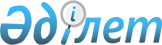 О внесении изменений и дополнений в некоторые нормативные правовые акты Республики Казахстан по вопросам регулирования и надзора финансового рынка и финансовых организацийПостановление Правления Агентства Республики Казахстан по регулированию и надзору финансового рынка и финансовых организаций от 26 мая 2009 года № 100. Зарегистрировано в Министерстве юстиции Республики Казахстан 23 июня 2009 года № 5709

      В целях совершенствования нормативных правовых актов, регулирующих порядок представления отчетности управляющим инвестиционным портфелем, организациями, осуществляющими отдельные виды банковских операций, а также организациями, осуществляющими деятельность по инвестиционному управлению пенсионными активами Правление Агентства Республики Казахстан по регулированию и надзору финансового рынка и финансовых организаций (далее - Агентство) ПОСТАНОВЛЯЕТ: 



      1. Утратил силу постановлением Правления Национального Банка РК от 22.10.2014 № 196.



      2. Утратил силу постановлением Правления Национального Банка РК от 24.09.2014 № 178 (вводится в действие с 01.07.2015).



      3. Утратил силу постановлением Правления Национального Банка РК от 24.02.2012 № 85 (вводится в действие по истечении десяти календарных дней после дня его первого официального опубликования).



      4. Настоящее постановление вводится в действие по истечении четырнадцати календарных дней со дня его государственной регистрации в Министерстве юстиции Республики Казахстан, за исключением абзацев третьего, четвертого, пятого пункта 1 настоящего постановления, которые вводятся в действие с 1 января 2010 года. 



      5. Департаменту надзора за субъектами рынка ценных бумаг и накопительными пенсионными фондами (Хаджиева М.Ж.): 

      1) совместно с Юридическим департаментом (Сарсенова Н.В.) принять меры к государственной регистрации настоящего постановления в Министерстве юстиции Республики Казахстан; 

      2) в десятидневный срок со дня государственной регистрации настоящего постановления в Министерстве юстиции Республики Казахстан довести его до сведения заинтересованных подразделений Агентства, Объединения юридических лиц "Ассоциация финансистов Казахстана". 



      6. Службе Председателя Агентства (Кенже А.А.) принять меры по опубликованию настоящего постановления в средствах массовой информации Республики Казахстан. 



      7. Контроль за исполнением настоящего постановления возложить на заместителя Председателя Агентства Алдамберген А.У.       Председатель                               Е. Бахмутова 
					© 2012. РГП на ПХВ «Институт законодательства и правовой информации Республики Казахстан» Министерства юстиции Республики Казахстан
				